Το 2ο Φεστιβάλ Νεοχωρίου από τις 11 έως τις 13 Αυγούστου στην πλατεία της Κοινότητας
Ο Δήμος Λαμιέων και η Τοπική Κοινότητα Νεοχωρίου Υπάτης σας προσκαλούν στο 2ο Φεστιβάλ Νεοχωρίου που θα πραγματοποιηθεί από τις 11 έως τις 13 Αυγούστου στην πλατεία της Κοινότητας.Οι εκδηλώσεις θα ξεκινήσουν την Παρασκευή 11 Αυγούστου με την παρουσίαση από τον Κώστα Αποστολόπουλο της ορειβατικής αποστολής «Hellas Everest 2004».Το Σάββατο 12 Αυγούστου θα προβληθεί από το Θερινό Κινηματογράφο η ταινία «Πολίτικη Κουζίνα».Τέλος, την Κυριακή 13 Αυγούστου, το θεατρικό Εργαστήρι Μακρακώμης Σπερχειάδας θα παρουσιάσει το θεατρικό έργο του Δημήτρη Ψαθά «Φον Δημητράκης».Ώρα έναρξης όλων των εκδηλώσεων στις 9:00 μ.μ.Από το Γραφείο Τύπου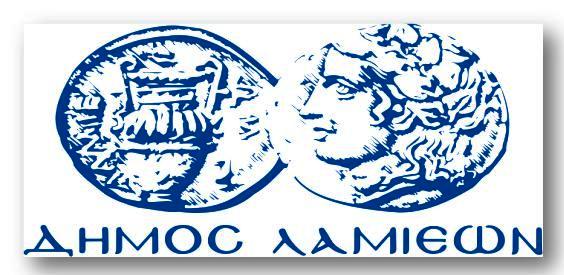 ΠΡΟΣ: ΜΜΕΔΗΜΟΣ ΛΑΜΙΕΩΝΓραφείου Τύπου& ΕπικοινωνίαςΛαμία, 11/8/2017